English, 6. B, 30. 3. 2020 to 3. 4. 2020MONDAY, 30rd March 2020THE AIM OF THIS WEEK’S LESSONS (cilji tega tedna):- to write about what is happening at the moment of speaking (napisati povedi o tem, kaj počneš v trenutku govorjenja),- describe a photo (opisati fotografijo),- describe and recognize a person in a photo (opisati in prepoznati ljudi na fotografiji),- understand a text and find information about it (razumeti besedilo in najti  informacije o besedilu).Are you ready?Today, we are going to go and travel through space (=vesolje)!Open your students books on page »v«, chapter S3 AT HOME.Read the words in 1-9. Write the title AT HOME and write the words in your notebook. Translate them in Slovene.Preberi si besede od 1-9. 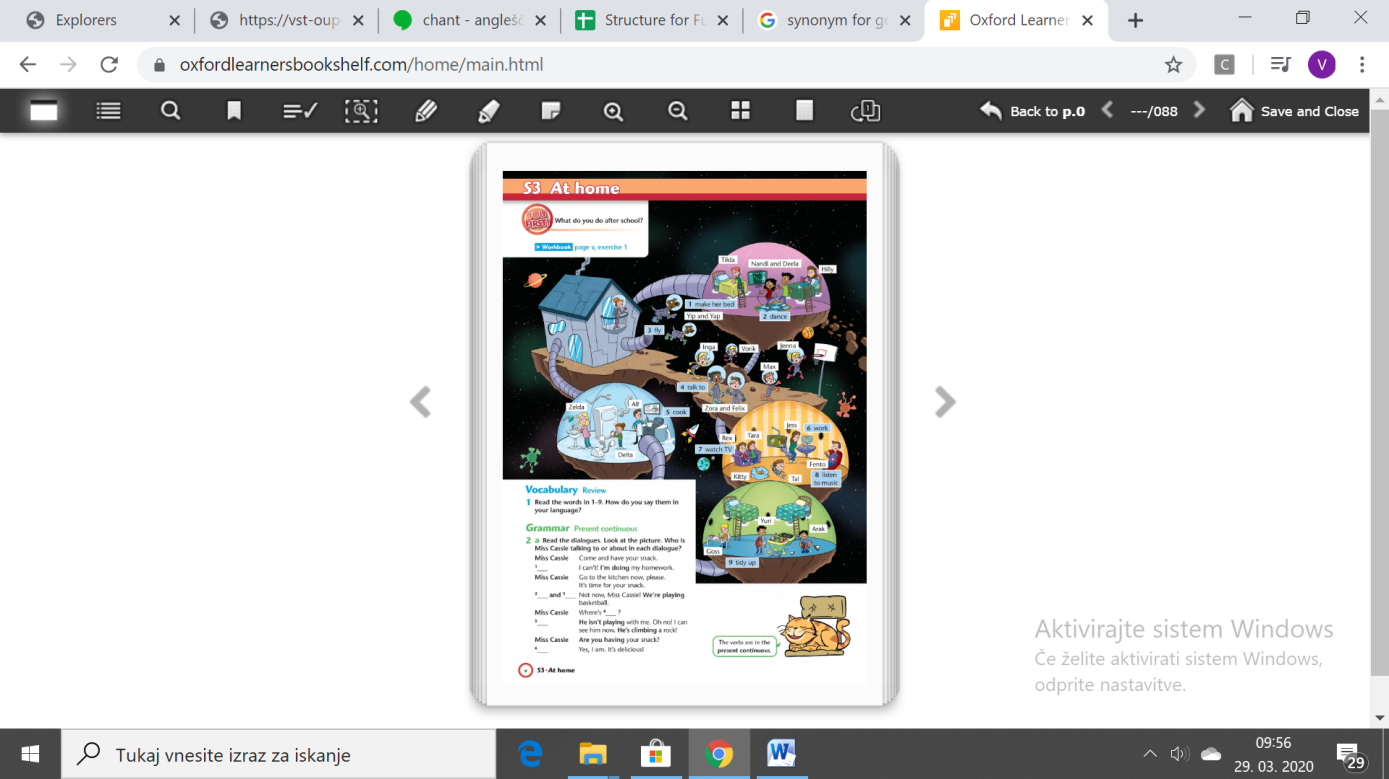 V zvezek napiši naslov AT HOME (doma). Izpiši si besede in jih prevedi v slovenščino. Rešitve najdeš na naslednji strani dokumenta.1. make her bed = postlati posteljo2. dance3. fly4. talk to 5. cook 6. work7. watch TV8. listen to music9. tidy upExercise 2a: Read the dialogues. Look at the picture. Who is Miss Cassie talking to? Check the answers.Naloga 2: preberi dialoge. Oglej si sliko. S kom govori Miss Cassie? Preveri odgovore.	Now, look at the words written in bold in exercise 2a. How do we call this tense?Poglej si odebeljene besede v dialogu. Kako imenujemo ta čas?V zvezku si še enkrat preberi kdaj uporabljamo čas “present continuous”.TUESDAY, 31rd March 2020Najprej ponovimo glagol biti. Kakšne so oblike glagola biti? Kakšne so skrajšane oblike glagola biti?      I    		AM			‘M	      he/she/it  	IS			‘S      we/you/they	ARE			‘RE Čas present continuous je sestavljen iz treh delov. Najprej uporabljamo glagol biti.                           am		      is                          areNato uporabimo glagol (cook, dance, tidy up …).                          am		      is                      glagol                          areGlagolu dodamo še tretji del: končnico –ing.              I            amhe/she/it	      is                      glagolwe/you/they        areKako izgleda stavek, ko opisujemo kaj počnemo v tem trenutku:            I           am                 reading (read + ing).ALI s skrajšano obliko:	  I’m  reading.PAZI NA IZJEME PRI ZAPISU, KO GLAGOLU DODAMO KONČNICO -ING:Nekaterim glagolom ne dodamo samo končnice –ing. To so izjeme:Glagoli, ki se končajo na –e: make – makingKratki glagoli, zadnja črka soglasnik, predzadnja samoglasnik (sit, swim, put, get ...): sit – sitting, swimming, Glagoli, ki se končajo na –l: travel – travelling Glagoli, ki se končajo na –ie: die – dying, lie - lyingV delovnem zvezku na strani “v” reši nalogo 1 in 2a (glagolom iz prve naloge dodaj končnico –ing) in 2b (razdeli glagole iz naloge 2a v tabelo:Glagoli, ki jim samo dodamo končnico –ingKratki glagoli, zadnja črka soglasnik, predzadnja samoglasnikGlagoli, ki se končajo na –e)ANSWER KEYSTUDENT BOOK PAGE VExercise 11. make her bed = postlati posteljo2. dance = plesati3. fly = leteti4. talk to = pogovarjati se z5. cook = kuhati6. work = delati7. watch TV = gledati televizijo8. listen to music = poslušati glasbo9. tidy up = pospravitiExercise 21. Goss2. Max3. Jenna4. Vorik5. Inga 6. DeltaTa čas imenujemo present continuous.Pri preverjanju rešitev bodi zelo natančen. Pazi na vsako črko, saj je zapis zelo pomemben. Pri tej domači nalogi vzemi rdeč kemik in preveri res vsako črko.WORKBOOK PAGE VExercise 12 climb		3 play basketball 	4 watch TV		5 draw		6 ride a bike 		7 speak Chinese 			8 write 		9 walk 		10 swim11 sing		12 rollerblade	Exercise 2a2 climbing	3 playing basketball 	4 watching TV	   5 drawing	 6 riding a bike (brez črke e)	7 speaking Chinese 			8 writing (brez črke e)  9 walking	10 swimming (črka m se podvoji, glagol je kratek, zadnja črka soglasnik, predzadnja pa samoglasnik)11 singing	12 rollerblading (brez črke e)                                                                                     Exercise 3THURSDAY, 2nd April 2020V zvezku še enkrat preberi vse kar smo zapisali o tem kdaj uporabljamo čas present continuous.Poglejmo kako zanikamo stavke v času present continuous.Nikalna oblika (negative form): am, is, are + NOT  + glagol –INGIn your notebooks, write down or copy the next page. Do the exercises. Check the answers. Check every letter (preveri vsako črko). V zvezke prepiši spodnje naloge oziroma jih kopiraj. Reši. Preveri s pomočjo rešitev. Present continuous  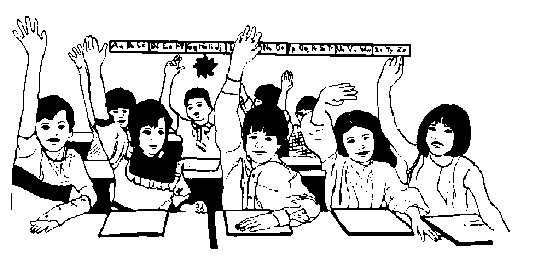 1. Add the ending –ing. Dodaj končnico –ing.a) sit  sittingb) shop_____________c) smile ____________d) stop _____________e) run _____________f) ask ______________g) make ____________h) bake ____________i) ride ______________j) sleep ____________k) win _____________l) lift ______________m) play ____________n) sing _____________o) help _____________p) get ______________r) leave ____________s) cry ______________t) drive _____________u) die ______________v) lie ______________2. Form affirmative (+) or negative (-) sentences. Tvori trdilne ali nikalne povedi. Uporabljaj skrajšano obliko glagola biti.3. Form affirmative (+) or negative (-) sentences. Tvori trdilne in nikalne povedi. Uporabljaj skrajšano obliko glagola biti.a) (+) I’m writing (write) a postcard at present.(-) I'm not writing a postcard at the present.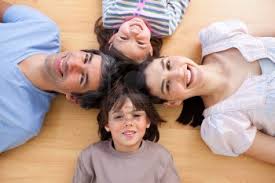 b) (+) They _______________________ (lie) on the floor now.    (-) They ________________________________________.c) (+) We _______________________ (watch) the news now.(-) We ___________________________________________.d) (+) You _______________________ (shop) today.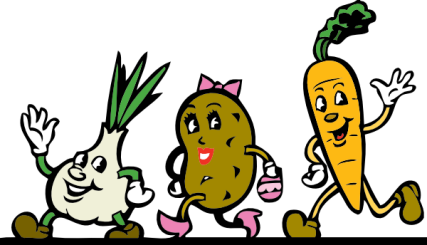 (-) You ________________________________________.e) (+) Look! They _______________________ (run).(-) _____________________________________________.Present continuous  1. Add the ending –ing. Dodaj končnico –ing.a) sit 		sittingb) shop	shoppingc) smile 	smilingd) stop 	stoppinge) run 	runningf) ask 		askingg) make 	makingh) bake 	bakingi) ride 		ridingj) sleep 	sleepingk) win 	winningl) lift 		liftingm) play 	playingn) sing 	singingo) help 	helpingp) get 	gettingr) leave 	leavings) cry 		cryingt) drive 	drivingu) die 		dyingv) lie 		lying2. Form affurmative (+) or negative (-)sentences. Tvori trdilne ali nikalne povedi. Uporabi skrajšane oblike glagola.3. Make affirmative and negative sentences. Tvori trdilne in nikalne povedi. Uporabljaj skrajšano obliko glagola biti.a) (+) I _______________________ (write) a postcard at present.(-) I'm not writing a postcard at the present.b) (+) They are lying (lie) on the floor now.    (-) They aren’t lying on the floor now.c) (+) We are watching (watch) the news now.(-) We aren’t watching the news now. d) (+) You are shopping (shop) today.(-) You aren’t shopping today. e) (+) Look! They are running (run).(-) They aren’t running. FRIDAY, 3nd April 2020In your student book page “vi”, do exercises 3a and 4a. Check the answers.Choose your own photograph or any photo in a magazine or in your student book. Write ten sentences about what is happening in the photo. Write 5 things that aren’t happening in the photo. Use present continuous: mark the tense red.Send the homework together with the photo to valentina.batagelj@os-franaerjavca.si until Tuesday, the 7th of April 2020. Don’t forget to write your name and your surname.Follow my example. I am already looking forward to seeing your photos. Izberi svojo fotografijo ali fotografijo iz revije ali učbenika. Napiši 10 povedi o tem, kaj se dogaja na fotografiji. Zapiši pet stvari, ki se na fotografiji ne dogajajo.Uporabi čas present continuous in ga obarvaj z rdečo. Nalogo lahko narediš v zvezek in stran fotografiraš/skeniraš.Pošlji domačo nalogo skupaj s fotografijo na elektr. naslov  valentina.batagelj@os-franaerjavca.si do torka, 7. aprila 2020.  Ne pozabi pripisati svojega imena in priimka. Sledi mojemu zgledu. Se že veselim tvoje fotografije. They are playing in the nature.They are making a bridge made of stones.My daughter is wearing a dress and trousers.She is singing.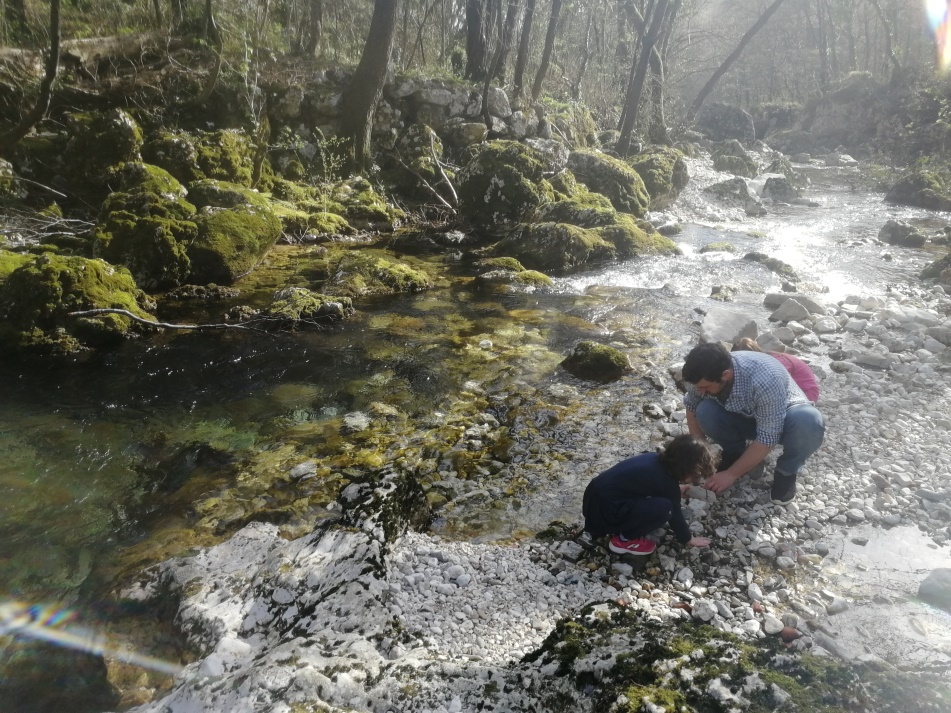 I am taking a photo.The birds are singing.The water is running.The leaves are turning green.The sun is shining. The butterflies are flying over the river.The wind isn’t blowing.It isn’t snowing.They aren’t watching TV.We aren’t spending time with our friends.She isn’t wearing a T-shirt. STUDENT BOOK PAGE VI (answer key)Exercise 3aF Max isn’t writing. He is playing basketball.TF Rex and Tara aren’t playing football. They are watching TV. TExercise 4a2. Fento3. Tilda4. Yuri and Arak5. Alf6. Yip and Yap7. Kitty8. Nandi and Deela9. Jess10. Rex and TaraWell done, you have completed all the exercises!Now look: did you complete the aims of this week? 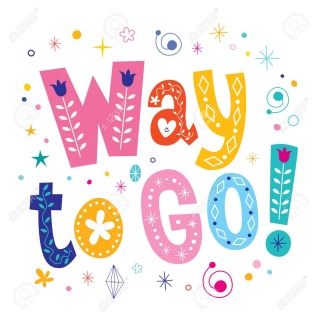 Zelo dobro: dokončal si vse naloge!Sedaj preveri: si dosegel vse cilje v tem tednu?Če o čemerkoli nisi prepričan mi piši na valentina.batagelj@os-franaerjavca.si.Add –ing(dodamo –ing)climbing, playing, watching, drawing, speaking, walking, singingDouble the consonant and add –ing(podvojimo soglasnik in dodamo –ing)swimmingTake off the –e and add –ing(odvzamemo –e in dodamo –ing)riding, writing, rollerbladingEdninaEdninamnožinamnožinaI'm not doingwearen't doingyouaren't doingyouaren't doinghe/she/itisn't doingtheyaren't doing(+)(-)He's snoring.He isn't snoring. She's helping him.Carol's teaching me.Wendy isn't resting. You're jogging. They aren't talking.(+)(-)He's snoring.He isn't snoring. She's helping him.She isn’t helping him.Carol's teaching me.Carol isn’t teaching me.Wendy’s resting.Wendy isn't resting. You're jogging. You aren’t jogging.They’re talking. They aren't talking.